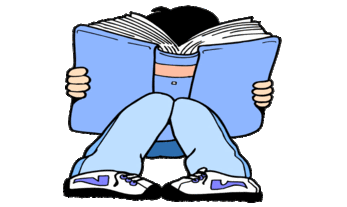 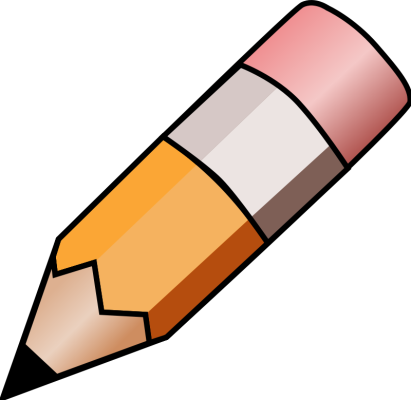 YEAR 3 HOME LEARNING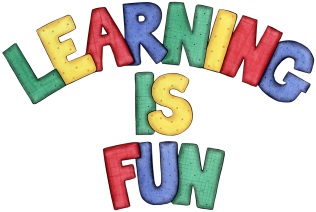 YEAR 3 HOME LEARNINGDate Set04/01/21Date Due11/01/21MathleticsThis week we will be focusing on the 2, 3, 4, 5, 8 and 10-times tables. We will be revising the inverse operation as well as multiplication and division written methods. Practise counting on and back in 1s, 2s, 3s, 4s, 5s, 8s, 10s, 50s and 100s using two and three-digit numbers. Spelling WritingThis week children will be focusing on these words:donation     adoration     creation    animation   conversation dictation    decoration    coronation   duration     informationWriting Task:This half term we are learning about the Stone Age, Bronze Age and Iron Age. For your home learning this week, I would like you to research and write about Skara Brae. You might want to consider the following questions:What is Skara Brae? What are archaeologists and why are they important? What would life be like living in Skara Brae in the Stone Age?Write at least a page.ReadingRecommended daily reading time:KS2 40 minutes.Home Learning ProjectWe will be learning about the Prehistoric Britain (Stone Age, Bronze Age and Iron Age). For your home learning project create a poster, leaflet or 3D Art teaching us about the lives of people back in those times. Date due: 8th January 2021.GreekPlease go to Greek Class Blog for Greek Home LearningGreek Class - St Cyprian's Greek Orthodox Primary Academy